Disciplina: 09294P - TE EC: Cérebro, Emoção e ComportamentoCréditos: 03Carga Horária: 45hEmenta:Neurociência afetiva. Mente e Corpo. Razão, emoções e sentimentos. Self e autopercepção: consciente x inconsciente. A natureza da inteligência emocional.Bibliografia:BLACKMORE, S. Consciousness: a very short introduction. New York, USA: Oxford University Press, 2005. DAMÁSIO, A.R. E o cérebro criou o homem. São Paulo: Companhia das Letras, 2011. _____. O erro de Descartes: emoção, razão e cérebro humano. São Paulo: Companhia das Letras, 2010. ______. Em busca de Espinosa: prazer e dor na ciência dos sentimentos. São Paulo: companhia das Letras, 2004. EVANS, D. Emotion: a very short introduction. New York, USA: Oxford University Press, 2001. GAZZANIGA, M.; HEATHERTON, T. Ciência psicológica: mente, cérebro e comportamento. Porto Alegre: Artmed, 2007.GOLEMAN, D. Inteligência Emocional. Porto Alegre: Artmed, 2012. LEDOUX, J. O cérebro emocional. Rio de Janeiro: Objetiva, 2010.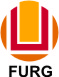 SERVIÇO PÚBLICO FEDERALMINISTÉRIO DA EDUCAÇÃOUNIVERSIDADE FEDERAL DO RIO GRANDE – FURGPROGRAMA DE PÓS-GRADUAÇÃO EDUCAÇÃO EM CIÊNCIAS: QUÍMICA DA VIDA E SAÚDE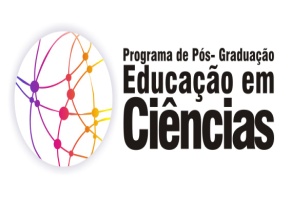 